CONTENIDO1.- JUSTIFICACIÓN Y ALCANCE DEL MODELOEl estudiante debe identificar con claridad un problema determinado que esté asociado con la ventaja competitiva de la organización que se pretende crearla o cambiarla, manteniendo o generando una ventaja competitiva.  Para ello se deberá partir de una descripción preliminar de la situación actual que permita sustentar el modelo a través del establecimiento de variables, herramientas, procesos y metodologías para conseguir los objetivos previstos. El estudiante deberá delimitar claramente el ámbito de actuación de dicho modelo (la organización, aspectos geográficos, periodos de tiempo).2.- IMPACTO DEL MODELOSe deberá definir claramente los indicadores de impacto que generará el modelo con respecto a la situación actual, mismos que podrán estar en diferentes ámbitos:   financiero, productivo, comercial, desarrollo organizacional, entre otros.3.- VIABILIDADEl modelo de negocio deberá contemplar las viabilidades financieras, tecnológicas, organizacionales, socio culturales, ambientales, académicas u otras, que sustentarán la propuesta del modelo de negocio.4.- ÁREAS DE CONOCIMIENTO INVOLUCRADASDeberá indicar en qué áreas del conocimiento se inscribe el modelo, tales como: Administrativas, financieras, comerciales, técnicas, estadísticas u otras, conociendo que los ámbitos de actuación pueden ser múltiples dependiendo del modelo y la organización.FACULTAD DE CIENCIAS ECONÓMICAS Y ADMINISTRATIVAS Página:  1 de 1Versión: 1Vigencia desde: 30 de Septiembre de 2016ANEXO DE INFORMACIÓN PARA PRESENTACIÓN DE UN MODELO DE NEGOCIO – UT 106-APágina:  1 de 1Versión: 1Vigencia desde: 30 de Septiembre de 2016Página:  1 de 1Versión: 1Vigencia desde: 30 de Septiembre de 2016Elaborado por: Coordinación Unidad de TitulaciónRevisado por:Consejo de Titulación de la Facultad de Ciencias Económicas y AdministrativasAprobado por:  Consejo de Titulación de la Facultad de Ciencias Económicas y Administrativas. 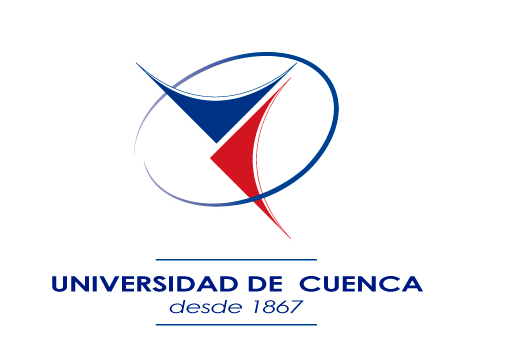 